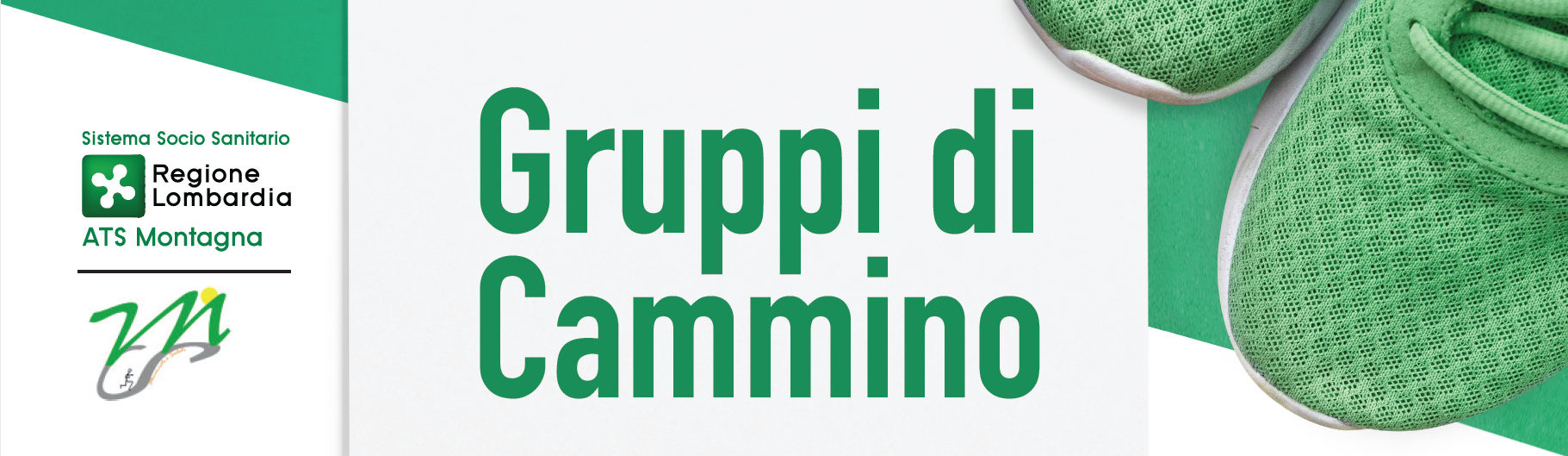 VALLE CAMONICA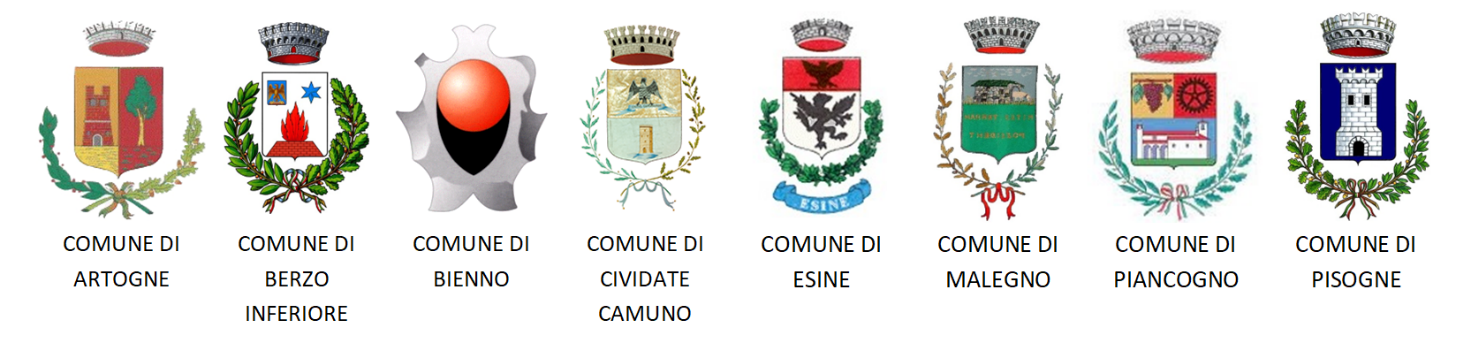 DOVEPUNTO DI RITROVOPUNTO DI RITROVONEI SEGUENTI GIORNIPER INFORMAZIONIArtogneArtognepiazzale Municipiolunedì e giovedì ore 20,30Sez. AIDO - comune di Artogne Tel. 0364/598280Berzo InferioreBerzo Inferiorepiazza Umberto Imartedì ore 20 da ottobre a metà giugno0364.40100Segreteria Comune347.4282298Pamela CappellazziEsineEsinepiazza G. Garibaldimaggio /agosto ore19 e partenza ore 19.30 camminate  culturali, gustative sportive. Sede Valgrigna.Sig.ra Anna Rinetti 338230321prolocoesine@gmail.comGratacasoloGratacasoloCentro SocioCulturale Le Macinegiornata variabileautunno inverno di pomeriggioprimavera estate la seraCentro socio culturale Le MacineBorgo di Prestine/BiennoBorgo di Prestine/BiennoBiblioteca di PrestineMartedì dalle ore 8 alle 9.30Domenica DucoliBortolo Trombini 3497822897La partecipazione è libera e gratuita. L’iscrizione si effettua il primo giorno di partecipazione.La partecipazione è libera e gratuita. L’iscrizione si effettua il primo giorno di partecipazione.La partecipazione è libera e gratuita. L’iscrizione si effettua il primo giorno di partecipazione.La partecipazione è libera e gratuita. L’iscrizione si effettua il primo giorno di partecipazione.La partecipazione è libera e gratuita. L’iscrizione si effettua il primo giorno di partecipazione.SERATE DEL SUDOREPrevedono il ritrovo spontaneo di persone che vogliono partecipare ad iniziative di cammino e/o corsa accompagnati da personale esperto in orari e giorni stabiliti.